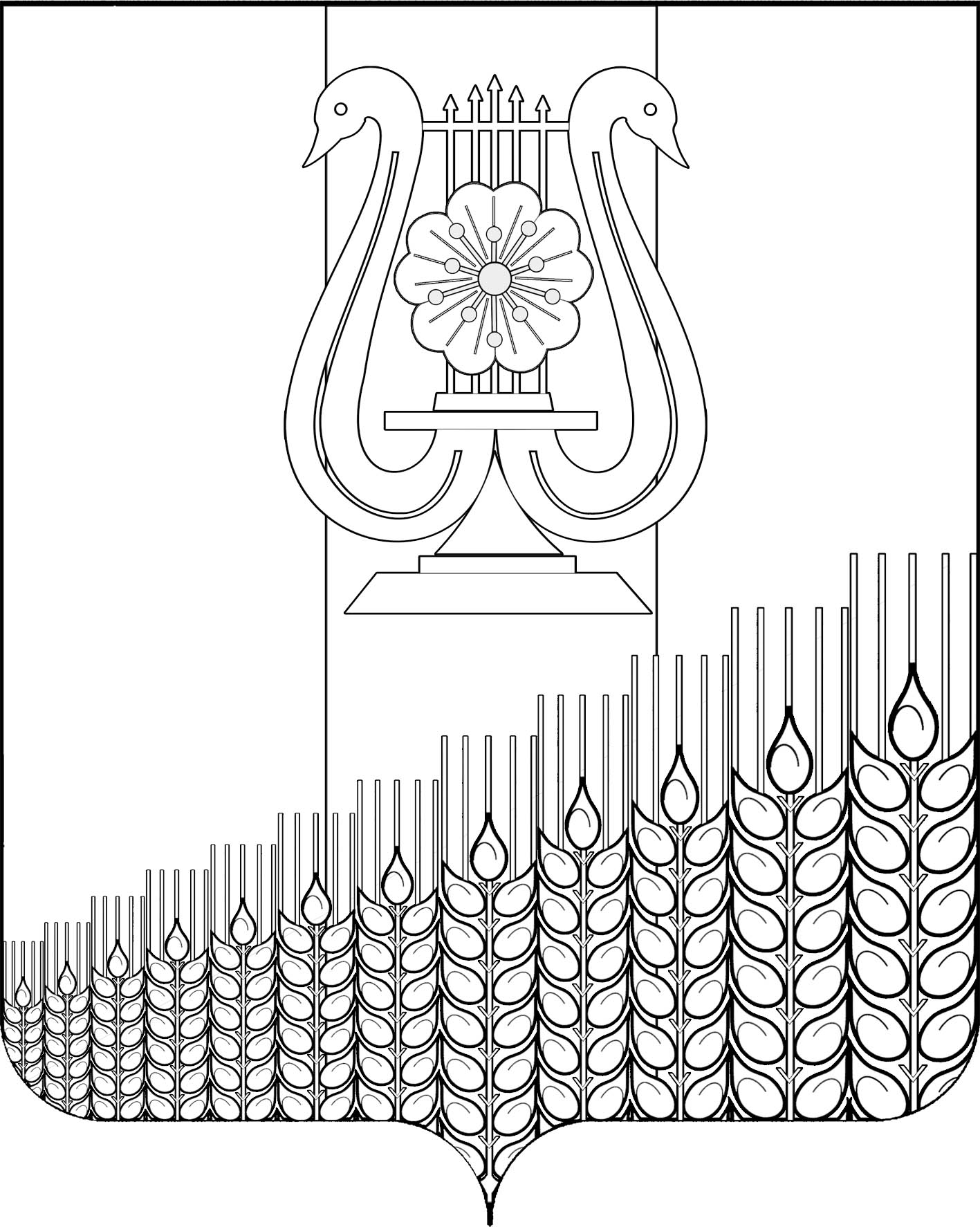 СОВЕТ ПЕРВОМАЙСКОГО СЕЛЬСКОГО ПОСЕЛЕНИЯКУЩЁВСКОГО РАЙОНАР Е Ш Е Н И Еот 31.03.2023 г.                                                                                                    № 176поселок ПервомайскийО  назначении публичных слушаний по рассмотрению проекта отчета об исполнении бюджета Первомайского сельского поселения Кущевского района за 2022 год            В соответствии со статьей 17 Устава Первомайского сельского поселения Кущевского района, решением Совета Первомайского сельского поселения Кущевского района от 26 апреля 2017 г. № 136  (в редакции решения Совета Первомайского сельского поселения Кущевского района от 25 мая    2022 г. № 142), Совет Первомайского сельского поселения Кущевского района РЕШИЛ:1. Назначить проведение публичных слушаний по вопросу «Рассмотрение проекта решения Совета Первомайского сельского поселения Кущевского района «Об утверждении отчета об исполнении бюджета Первомайского сельского поселения Кущевского района за 2022 год» на 11 апреля  2023 г.2. Принять проект решения Совета Первомайского сельского поселения Кущевского района «Об утверждении отчета об исполнении бюджета Первомайского  сельского поселения Кущевского района за 2022 год» за основу (приложение 1).3. Утвердить состав оргкомитета по проведению публичных слушаний по вопросу, указанному в пункте 1 настоящего решения (приложение 2).4. Общему отделу администрации Первомайского сельского поселения Кущевского района (Дмитриченко И.И.)  обнародовать настоящее решение и проект решения «Об утверждении отчета об исполнении бюджета Первомайского сельского поселения Кущевского района за 2022 год».5. Контроль за выполнением настоящего решения возложить на постоянную планово-бюджетную комиссию Совета Первомайского сельского поселения (Коряко В.И.).6. Настоящее решение вступает в силу со дня его обнародования.                                                                                         Приложение 1к решению Совета Первомайского сельского поселенияКущевского районаот 31.03.2023 г. № 176СОВЕТПЕРВОМАЙСКОГО СЕЛЬСКОГО ПОСЕЛЕНИЯКУЩЁВСКОГО РАЙОНАПРОЕКТР Е Ш Е Н И Еот  _________                                                                                            №  __                                                                        поселок Первомайский  Об    утверждении    отчета    об   исполнении    бюджета  Первомайского сельского поселения Кущевского района за 2022 год   В соответствии пунктом 4 статьи 70 Устава Первомайского сельского поселения Кущевского района, со статьей 21 Решения Совета Первомайского сельского поселения Кущевского района от 22 августа  2014 г.  № 287 «Об утверждении Положения о бюджетном процессе в Первомайском сельском  поселении Кущевского района», рассмотрев отчет начальника финансового отдела администрации Первомайского сельского поселения Кущевского района Дулиной С.В. об  исполнении бюджета  Первомайского сельского поселения Кущевского района за 2022 год, Совет Первомайского сельского поселения Кущевского района РЕШИЛ:        1. Утвердить отчет об исполнении бюджета Первомайского сельского поселения Кущевского района за 2022 год:        1) общий объем доходов в сумме 36468,0 тыс. рублей;        2) общий объем расходов в сумме 36818,5 тыс. рублей;         2. Установить превышение расходов над доходами в сумме 350,5 тыс. руб.         3. Утвердить приложения 1, 2, 3, 4, 5, 6, 7, 8, 9 к настоящему решению.        4. Решение об утверждении отчета об исполнении бюджета Первомайского            сельского поселения Кущевского района за 2022 год опубликовать.        5. Настоящее решение вступает в силу со дня опубликования. Приложение 1к решению СоветаПервомайского  сельскогопоселения Кущевского района            от ____________№ _____ОБЪЕМПОСТУПЛЕНИЙ ДОХОДОВв бюджет Первомайского сельского поселения на 2022 год                                                                                                   тыс. руб.* В части доходов, зачисляемых в бюджет Первомайского сельского поселения  Кущёвского района Глава Первомайского сельского поселения Кущёвского района                                     		                              М.Н.ПоступаевПриложение 2к решению СоветаПервомайского  сельскогопоселения Кущевского района            от ____________№ _____	РАСПРЕДЕЛЕНИЕ РАСХОДОВбюджета Первомайского сельского поселенияна 2022 год по разделам и подразделам, целевым статьям и видам расходов  классификации расходов бюджетов Российской Федерации, (тыс. рублей)Глава Первомайского сельского поселения                                    Кущевского района                                                                            М.Н.ПоступаевПриложение 3к решению СоветаПервомайского  сельскогопоселения Кущевского района            от ____________№ _____Распределение бюджетных ассигнований по целевым статьям (муниципальным программам и не программным направлениям деятельности), группам видов расходов классификации расходов бюджета Первомайского сельского поселения Кущевского района на 2022 год                                                                                                                   (тыс. руб.)Глава Первомайского сельского поселенияКущевского района                                                                       М.Н.ПоступаевПриложение 4к решению СоветаПервомайского  сельскогопоселения Кущевского района            от ____________№ _____Ведомственная структура расходов бюджета Первомайского сельского поселения Кущевского района на 2022 год                                                                                                                   (тыс. руб.)Глава Первомайского сельского поселенияКущевского района                                                                             М.Н.ПоступаевПриложение 5к решению СоветаПервомайского  сельскогопоселения Кущевского района            от ____________№ _____Объем межбюджетных трансфертов, предоставляемых другимбюджетам бюджетной системы Российской Федерации, на 2022 год(тыс. рублей)Глава Первомайского сельского поселенияКущевского района                                               		        	          М.Н.ПоступаевПриложение 6к решению СоветаПервомайского  сельскогопоселения Кущевского района            от ____________№ _____ПРОГРАММА муниципальных  заимствований Первомайского сельского поселения  Кущёвского района на 2022 годГлава Первомайского сельского поселенияКущевского района                                               		          	          М.Н.ПоступаевПриложение 7к решению СоветаПервомайского  сельскогопоселения Кущевского района            от ____________№ _____Перечень муниципальных программПервомайского сельского поселения  Кущёвского районаи объемы бюджетных ассигнований на их реализацию  на 2022 год                                                                                                      (тыс. руб.)Глава Первомайского сельского поселенияКущевского района                                               		        	          М.Н.ПоступаевПриложение 8к решению СоветаПервомайского  сельскогопоселения Кущевского района            от ____________№ _____ПРОГРАММАмуниципальных гарантий Первомайского сельского поселения Кущёвского района на 2022 годОбщий объем бюджетных ассигнований, предусмотренных на исполнение      муниципальных гарантий Первомайского сельского поселения Кущёвского района по возможным гарантийным случаям, в 2022 годутыс. рублейГлава Первомайского сельского поселенияКущевского района                                                                             М.Н.ПоступаевПриложение 9к решению СоветаПервомайского  сельскогопоселения Кущевского района            от ____________№ _____ИСТОЧНИКИвнутреннего финансирования дефицита бюджета Первомайского сельского поселения Кущёвского района на 2022 год                                                                                                                     тыс. руб.Глава Первомайского сельского поселенияКущевского района                                               		          	          М.Н.ПоступаевПриложение 2к решению Совета Первомайского сельского поселенияКущевского районаот 31.03.2023 г. № 176СОСТАВ оргкомитета по проведению публичных слушаний по вопросу «Рассмотрение проекта отчета об исполнении бюджета Первомайского сельского поселения Кущевского района за 2022 год»Глава Первомайского сельского поселения Кущевского района                                                                             М.Н.ПоступаевГлаваПервомайского сельского поселения Кущёвского районаМ.Н.ПоступаевПредседатель СоветаПервомайского сельского поселения Кущёвского района    А.М.КонышевГлаваПервомайского сельского поселения Кущёвского районаМ.Н.ПоступаевПредседатель СоветаПервомайского сельского поселения Кущёвского района    А.М.КонышевКод БКНаименование доходаУтверждено, суммаИсполнено,сумма100 00000 00 0000 000Налоговые и неналоговые доходы29075,631158,4101 02000 01 0000 110Налог на доходы физических лиц*5260,56010,9101 02000 01 0000 110Налог на доходы физических лиц 5260,56010,9  103 02000 01 0000 110Акцизы по подакцизным товарам (продукции), производимым на территории Российской Федерации*6927,67666,4в том числе:103 02231 01 0000 110103 02241 01 0000 110103 02251 01 0000 110103 02261 01 0000 110Акцизы на нефтепродукты, производимые на территории Российской Федерации, подлежащие распределению между бюджетами субъектов Российской Федерации и местными бюджетами с учетом установленных дифференцированных нормативов отчислений в местные бюджеты*6927,67666,4105 03000 00 0000 110Единый сельскохозяйственный налог*8216,18286,2105 03010 01 0000 110Единый сельскохозяйственный налог8216,18286,2106 00000 00 0000 000Налоги на имущество*7921,38373,1106 01030 10 0000 110Налог на имущество физических лиц1220,21226,8106 06033 10 0000 110Земельный налог с организаций, обладающих земельным участком, расположенным в границах сельских поселений1951,02133,5106 06043 10 0000 110Земельный налог с физических лиц, обладающих земельным участком, расположенным в границах сельских поселений4750,15012,8111 05000 00 0000 120 Доходы, получаемые в виде арендной либо иной платы за передачу в возмездное пользование государственного муниципального имущества (за исключением имущества бюджетных и автономных учреждений, а также имущества государственных и муниципальных унитарных предприятий, в том числе казенных) 452,4452,6111 05035 10 0000 120Доходы от сдачи в аренду имущества, находящегося в оперативном управлении органов управления поселений и созданных ими учреждений (за исключением муниципальных бюджетных и автономных учреждений) 305,8305,9111 05075 10 0000 120Доходы от сдачи в аренду имущества, составляющих казну сельских поселений (за исключением земельных участков)146,6146,7113 00000 10 0000 130Доходы от оказания платных услуг (работ) и компенсации затрат государства195,4266,8113 02995 10 0000 130Прочие доходы от компенсации затрат бюджетов поселений195,4266,8114 00000 10 0000 440Доходы от продажи материальных и нематериальных активов25,425,4114 02053 10 0000 440Доходы от реализации иного имущества, находящегося в собственности сельских поселений (за исключением имущества муниципальных бюджетных и автономных учреждений, а также имущества муниципальных унитарных предприятий, в том числе казенных), в части реализации материальных запасов по указанному имуществу25,425,4116 00000 10 0000 140Штрафы, санкции, возмещение ущерба76,977,0116 07090 10 0000 140Иные штрафы, неустойки, пени, уплаченные в соответствии с законом или договором в случае неисполнения или ненадлежащего исполнения обязательств перед муниципальным органом, (муниципальным казенным учреждением) сельского поселения (оплата пени за неисполнение, ненадлежащее исполнение обязанностей по договорам аренды за муниципальное имущество, находящееся в реестре муниципального имущества сельского поселения)64,364,3116 10123 01 0000 140Доходы от денежных взысканий (штрафов),поступающие в счет погашениязадолженности, образовавшейся до1 января 2020 года, подлежащиезачислению в бюджет муниципальногообразования по нормативам, действующимдо 1 января 2020 года1,01,0116 01157 01 0000 140Административные штрафы, установленные Главой 15 Кодекса Российской Федерации об административных правонарушениях, за административные правонарушения в области финансов, связанные с нецелевым использованием бюджетных средств, невозвратом либо несвоевременным возвратом бюджетного кредита, неперечислением либо несвоевременным перечислением платы за пользование бюджетным кредитом, нарушением условий предоставления бюджетного кредита, нарушением порядка и (или) условий предоставления (расходования) межбюджетных трансфертов, нарушением условий предоставления бюджетных инвестиций, субсидий юридическим лицам, индивидуальным предпринимателям и физическим лицам, подлежащие зачислению в бюджет муниципального образования11,611,7200 00000 00 0000 000Безвозмездные поступления5309,65309,6202 00000 00 0000 000Безвозмездные поступления от других бюджетов бюджетной системы Российской Федерации5411,95411,9202 10000 00 0000 150Дотации бюджетам бюджетной системы Российской Федерации4982,54982,5202 15001 10 0000 150Дотации бюджетам сельских поселений на выравнивание бюджетной обеспеченности из бюджета субъекта Российской Федерации4982,54982,5202 30000 00 0000 150Субвенции бюджетам бюджетной системы Российской Федерации  263,6263,6202 35118 10 0000 150Субвенции бюджетам сельских поселений на осуществление первичного воинского учета органами местного самоуправления поселений, муниципальных и городских округов259,8259,8202 30024 10 0000 150Субвенции местным бюджетам на выполнение передаваемых полномочий субъектов РФ3,83,8202 40000 00 0000 150Иные межбюджетные трансферты165,8165,8202 49999 10 0000 150Прочие межбюджетные трансферты, передаваемые бюджетам сельских поселений165,8165,8207 00000 00 0000 000Прочие безвозмездные поступления50,050,0207 05030 10 0000 150Прочие безвозмездные поступления в бюджеты сельских поселений50,050,0219 00000 00 0000 000Возврат остатков субсидий, субвенций и иных межбюджетных трансфертов, имеющих целевое значение, прошлых лет-152,3-152,3219 25555 10 0000 150 Возврат остатков субсидий на реализацию программ формирования современной городской среды из бюджетов сельских поселений-152,3-152,3Всего доходов34385,236468,0№ п/пНаименованиеРз ПРУтвержденоСумма ИсполненоСуммаВсего расходов, в том числе:38409,936818,51.Общегосударственные вопросы01009155,39145,3Функционирование высшего должностного лица субъекта Российской Федерации и органа местного самоуправления01021065,01065,0Функционирование Правительства Российской Федерации, высших органов исполнительной власти субъектов Российской Федерации, местных администраций01044875,44875,4Обеспечение деятельности финансовых, налоговых и таможенных органов финансового (финансово-бюджетного) надзора0106128,0128,0Резервные фонды011110,00,0Другие общегосударственные вопросы01133076,93076,92.Национальная оборона0200259,8259,8Мобилизационная и вневойсковая подготовка0203259,8259,83.Национальная безопасность и правоохранительная деятельность0300155,8155,8Защита населения и территории от чрезвычайных ситуаций природного и техногенного характера, пожарная безопасность03100,00,0Другие вопросы в области национальной безопасности и правоохранительной деятельности0314155,8155,84.Национальная экономика04006998,56575,0Дорожное хозяйство04096988,56565,0Другие вопросы в области национальной экономики041210,010,05.Жилищно-коммунальное хозяйство050010784,39626,4Коммунальное хозяйство05022752,71594,8Благоустройство0503958,8958,8Другие вопросы в области жилищно-коммунального хозяйства05057072,87072,86.Образование0700197,6197,6Молодежная политика0707197,6197,67.Культура и кинематография08008995,38995,3Культура08018995,38995,38.Социальная политика1000130,0130,0Пенсионное обеспечение1001120,0120,0Социальное обеспечениенаселения100310,010,09.Физическая культура и спорт11001733,31733,3Физическая культура11011733,31733,3№ п/пНаименованиеЦСРВРУтвержденоСумма ИсполненоСуммаВСЕГО38409,936818,51.Муниципальная программа «Решение вопросов местного значения в Первомайском сельском поселении Кущевского района на 2021-2023годы»0100000000827,2827,2Подпрограмма «Развитие органов территориального общественного самоуправления в Первомайском сельском поселении на 2021-2023 годы»011000000070,070,0Основные мероприятия подпрограммы «Развитие органов территориального общественного самоуправления в Первомайском сельском поселении на 2021-2023 годы»011010000070,070,0Компенсационные выплаты ТОС011011036070,070,0Закупка товаров, работ и услуг для обеспечения государственных (муниципальных) нужд011011036020070,070,0Подпрограмма «Осуществление расходов на проведение праздничных мероприятий в  Первомайском сельском поселении на 2021-2023 годы»012000000095,095,0Основные мероприятия подпрограммы «Осуществление расходов на проведение праздничных мероприятий в  Первомайском сельском поселении на 2021-2023 годы»012010000095,095,0Расходы на проведение праздничных мероприятий и памятных дат012011093095,095,0Закупка товаров, работ и услуг для обеспечения государственных (муниципальных) нужд012011093020095,095,0Подпрограмма «Ведение похозяйственных книг в Первомайском сельском поселении Кущевского района на 2021-2023 годы»013000000081,781,7Основные мероприятия подпрограммы «Ведение похозяйственных книг в Первомайском сельском поселении Кущевского района на 2021-2023 годы»013010000081,781,7Выплаты по ведению похозяйственных книг013011025081,781,7Закупка товаров, работ и услуг для обеспечения государственных (муниципальных) нужд013011025020081,781,7Подпрограмма «Противодействие коррупции в Первомайском сельском поселении Кущевского района на 2021-2023 годы»01400000000,00,0Основные мероприятия подпрограммы «Противодействие коррупции в Первомайском сельском поселении Кущевского района на 2021-2023 годы»01401000000,00,0Информирование общества о ходе реализации антикоррупционной политике 01401100900,00,0Закупка товаров, работ и услуг для обеспечения государственных (муниципальных) нужд01401100902000,00,0Подпрограмма «Изготовление технической документации и оценка недвижимого имущества муниципальной казны Первомайского сельского поселения на 2021-2023 годы»015000000087,087,0Основные мероприятия подпрограммы  «Изготовление технической документации и оценка недвижимого имущества муниципальной казны Первомайского сельского поселения на 2021-2023 годы»015010000087,087,0Оформление и ведение учетных данных на объекты недвижимого имущества муниципальной казны015011035087,087,0Закупка товаров, работ и услуг для обеспечения государственных (муниципальных) нужд015011035020087,087,0Подпрограмма «Материально-техническое обеспечение администрации Первомайского сельского поселения на 2021-2023 годы»0160000000493,5493,5Основные мероприятия подпрограммы «Материально-техническое обеспечение администрации Первомайского сельского поселения на 2021-2023 годы»0160100000493,5493,5Развитие материально-технической базы администрации Первомайского сельского поселения Кущевского района0160110150493,5493,5Закупка товаров, работ и услуг для обеспечения государственных (муниципальных) нужд0160110150200493,5493,5Подпрограмма «Профилактика и гармонизация межнациональных и межконфессиональных отношений на территории Первомайского сельского поселения Кущевского района на 2021-2023 годы»01700000000,00,0Основные мероприятия подпрограммы «Профилактика и гармонизация межнациональных и межконфессиональных отношений на территории Первомайского сельского поселения Кущевского района на 2021-2023 годы»01701000000,00,0Мероприятия по профилактике и гармонизации межнациональных и межконфессиональных отношений01701101600,00,0Закупка товаров, работ и услуг для обеспечения государственных (муниципальных) нужд01701101602000,00,02Муниципальная программа «Решение вопросов в области национальной безопасности и правоохранительной деятельности в Первомайском сельском поселении Кущевского района на 2021-2023 годы»0200000000155,8155,8Подпрограмма «Предупреждение и ликвидация чрезвычайных ситуаций, стихийных бедствий и их последствий, обеспечение безопасности людей, охрана их жизни и здоровья на водных объектах на территории Первомайского сельского поселения на 2021-2023годы»02100000000,00,0Основные мероприятия подпрограммы «Предупреждение и ликвидация чрезвычайных ситуаций, стихийных бедствий и их последствий, обеспечение безопасности людей, охрана их жизни и здоровья на водных объектах на территории Первомайского сельского поселения на 2021-2023годы»02101000000,00,0Мероприятия по предупреждению и ликвидации чрезвычайных ситуаций, стихийных бедствий и их последствий, обеспечение безопасности людей, охрана их жизни и здоровья на водных объектах02101105400,00,0Закупка товаров, работ и услуг для обеспечения государственных (муниципальных) нужд02101105402000,00,0Подпрограмма «Обеспечение первичных мер пожарной безопасности в границах населенных пунктов Первомайского сельского поселения на 2021-2023 годы»02200000000,00,0Основные мероприятия подпрограммы «Обеспечение первичных мер пожарной безопасности в границах населенных пунктов Первомайского сельского поселения на 2021-2023 годы»02201000000,00,0Реализация мероприятий по пожарной безопасности02201105900,000Закупка товаров, работ и услуг для обеспечения государственных (муниципальных) нужд02201105902000,000Подпрограмма «Обеспечение охраны общественного правопорядка на территории Первомайского сельского поселения Кущевского района на 2021-2023 годы»0240000000155,8155,8Основные мероприятия подпрограммы «Обеспечение охраны общественного правопорядка на территории Первомайского сельского поселения Кущевского района на 2021-2023 годы»0240100000155,8155,8Мероприятия по укреплению общественного правопорядка и усилению борьбы с преступностью0240111600155,8155,8Расходы на выплаты персоналу в целях обеспечения выполнения функций государственными (муниципальными) органами, казенными учреждениями, органами управления государственными внебюджетными фондами0240111600100150,0150,0Закупка товаров, работ и услуг для обеспечения государственных (муниципальных) нужд02401116002005,85,83Муниципальная программа «Развитие дорожного хозяйства Первомайского сельского поселения Кущевского района на 2021-2023 годы»03000000006988,56565,0Подпрограмма «Строительство, реконструкция, капитальный ремонт и ремонт автомобильных дорог и тротуаров Первомайского сельского поселения Кущевского района на 2021-2023 годы»03100000006677,36253,8Основные мероприятия подпрограммы «Строительство, реконструкция, капитальный ремонт и ремонт автомобильных дорог и тротуаров Первомайского сельского поселения Кущевского района на 2021-2023 годы»03101000006677,36253,8Строительство, реконструкция, капитальный ремонт и ремонт автомобильных дорог и тротуаров местного значения, включая проектно-изыскательные работы03101104306677,36253,8Закупка товаров, работ и услуг для обеспечения государственных (муниципальных) нужд03101104302006677,36253,8Подпрограмма «Содержание улично-дорожной сети Первомайского сельского поселения Кущевского района на 2021-2023 годы»0320000000161,2161,2Основные мероприятия подпрограммы «Содержание улично-дорожной сети Первомайского сельского поселения Кущевского района на 2021-2023 годы»0320100000161,2161,2Содержание улично-дорожной сети, включая проектные работы0320110440161,2161,2Закупка товаров, работ и услуг для обеспечения государственных (муниципальных) нужд0320110440200161,2161,2Подпрограмма «Реализация мероприятий по обеспечению безопасности дорожного движения в Первомайском сельском поселении на 2021-2023 годы»0330000000150,0150,0Основные мероприятия подпрограммы «Реализация мероприятий по обеспечению безопасности дорожного движения в Первомайском сельском поселении на 2021-2023 годы»0330100000150,0150,0Мероприятия по обеспечению безопасности дорожного движения0330110450150,0150,0Закупка товаров, работ и услуг для обеспечения государственных (муниципальных) нужд0330110450200150,0150,04Муниципальная программа «Реализация вопросов национальной экономики Первомайского сельского поселения Кущевского района на 2021-2023 годы»040000000010,010,0Подпрограмма «Поддержка и развитие малого и среднего предпринимательства в Первомайском сельском поселении на 2021-2023 годы»041000000010,010,0Основные мероприятия подпрограммы «Поддержка и развитие малого и среднего предпринимательства в Первомайском сельском поселении на 2021-2023 годы»041010000010,010,0Мероприятия по поддержке малого и среднего предпринимательства041011050010,010,0Закупка товаров, работ и услуг для обеспечения государственных (муниципальных) нужд041011050020010,010,05Муниципальная программа «Развитие ЖКХ и благоустройство территории Первомайского сельского поселения Кущевского района на 2021-2023 годы»05000000002553,62553,6Подпрограмма «Развитие наружного освещения Первомайского сельского поселения Кущевского района на 2021-2023 годы»0520000000908,2908,2Основные мероприятия подпрограммы «Развитие наружного освещения Первомайского сельского поселения Кущевского района на 2021-2023 годы»0520100000908,2908,2Уличное освещение0520101000908,2908,2Закупка товаров, работ и услуг для обеспечения государственных (муниципальных) нужд0520101000200908,2908,2Подпрограмма «Развитие водоснабжения Первомайского сельского поселения Кущевского района на 2021-2023 годы»05300000001594,81594,8Основные мероприятия подпрограммы «Развитие водоснабжения Первомайского сельского поселения Кущевского района на 2021-2023 годы»05301000001594,81594,8Мероприятия по развитию инфраструктуры территории поселения05301103401594,81594,8Закупка товаров, работ и услуг для обеспечения государственных (муниципальных) нужд05301103402001594,81594,8Подпрограмма «Благоустройство территории Первомайского сельского поселения Кущевского района на 2021-2023 годы»054000000050,650,6Основные мероприятия подпрограммы «Благоустройство территории Первомайского сельского поселения Кущевского района на 2021-2023 годы»054010000050,650,6Озеленение территории поселения05401030000,00,0Закупка товаров, работ и услуг для обеспечения государственных (муниципальных) нужд05401030002000,00,0Прочие мероприятия по благоустройству054010500050,650,6Закупка товаров, работ и услуг для обеспечения государственных (муниципальных) нужд054010500020050,650,66Муниципальная программа «Молодежная политика Первомайского сельского поселения Кущевского района на 2021-2023 годы»0610000000197,6197,6Основные мероприятия программы «Молодежная политика Первомайского сельского поселения Кущевского района на 2021-2023 годы» (МУК КДЦ Первомайского сп)0610100000147,1147,1Расходы на обеспечение деятельности (оказание услуг) муниципальных учреждений0610100590147,1147,1Предоставление субсидий бюджетным, автономным учреждениям и иным некоммерческим организациям0610100590600147,1147,1Основные мероприятия программы «Молодежная политика Первомайского сельского поселения Кущевского района на 2021-2023 годы» (МУК ЦКС Первомайского сп)061020000050,550,5Расходы на обеспечение деятельности (оказание услуг) муниципальных учреждений061020059050,550,5Предоставление субсидий бюджетным, автономным учреждениям и иным некоммерческим организациям061020059060050,550,57Муниципальная программа «Развитие культурыПервомайского сельского поселения Кущевского района на 2021-2023 годы» 07000000008995,38995,3Подпрограмма «Сохранение объектов культурного наследия на территории Первомайского сельского поселения на 2021-2023 годы»07100000005,05,0Основные мероприятия подпрограмма «Сохранение объектов культурного наследия на территории Первомайского сельского поселения на 2021-2023 годы»07101000005,05,0Воссоздание объектов культурного наследия культового назначения (памятников истории и культуры) народов Российской Федерации, расположенных на территории Краснодарского края, местного значения07101102905,05,0Закупка товаров, работ и услуг для муниципальных нужд07101102902005,05,0Подпрограмма «Осуществление деятельности муниципальных учреждений Первомайского сельского поселения в области культуры по предоставлению муниципальных услуг на 2021 – 2023 годы»07200000008990,38990,3Основные мероприятия подпрограммы «Осуществление деятельности муниципальных учреждений Первомайского сельского поселения в области культуры по предоставлению муниципальных услуг на 2021 – 2023 годы» (МУК КДЦ Первомайского сп) 07201000004847,44847,4Расходы на обеспечение деятельности (оказание услуг) муниципальных учреждений07201005904643,24643,2Предоставление субсидий бюджетным, автономным учреждениям и иным некоммерческим организациям07201005906004643,24643,2Реализация отдельных мероприятий муниципальной программы0720110070200,5200,5Предоставление субсидий бюджетным, автономным учреждениям и иным некоммерческим организациям0720110070600200,5200,5Компенсация расходов на оплату жилых помещений, отопления и освещения работникам муниципальных учреждений, проживающим и работающим в сельской местности07201113900,70,7Предоставление субсидий бюджетным, автономным учреждениям и иным некоммерческим организациям07201113906000,70,7Приобретение муниципальными учреждениями движимого имущества07201090103,03,0Предоставление субсидий бюджетным, автономным учреждениям и иным некоммерческим организациям07201090106003,03,0Основные мероприятия подпрограммы «Осуществление деятельности муниципальных учреждений Первомайского сельского поселения в области культуры по предоставлению муниципальных услуг на 2021 – 2023 годы» (МУК ЦКС Первомайского сп)07202000004142,94142,9Расходы на обеспечение деятельности (оказание услуг) муниципальных учреждений07202005903990,33990,3Предоставление субсидий бюджетным, автономным учреждениям и иным некоммерческим организациям07202005906003990,33990,3Реализация отдельных мероприятий муниципальной программы0720210070147,6147,6Предоставление субсидий бюджетным, автономным учреждениям и иным некоммерческим организациям0720210070600147,6147,6Приобретение муниципальными учреждениями движимого имущества07202090105,05,0Предоставление субсидий бюджетным, автономным учреждениям и иным некоммерческим организациям07202090106005,05,08Муниципальная программа «Социальная поддержка в Первомайском сельском поселения Кущевского района на 2021-2023 годы»0800000000130,0130,0Подпрограмма «Дополнительное пенсионное обеспечение работников администрации Первомайского сельского поселения Кущевского района на 2021-2023 годы»0810000000120,0120,0Основные мероприятия подпрограммы «Дополнительное пенсионное обеспечение работников администрации Первомайского сельского поселения Кущевского района на 2021-2023 годы»0810100000120,0120,0Дополнительное материальное обеспечение лиц, замещавших муниципальные должности и должности муниципальной службы Первомайского сельского поселения0810140010120,0120,0Социальное обеспечение и иные выплаты населению0810140010300120,0120,0Подпрограмма «Поддержка малоимущих граждан, оказавшимся в трудной жизненной ситуации в Первомайском сельском поселении на 2021-2023 годы»082000000010,010,0Основные мероприятия подпрограммы «Поддержка малоимущих граждан, оказавшимся в трудной жизненной ситуации в Первомайском сельском поселении на 2021-2023 годы»082010000010,010,0Меры социальной поддержки граждан, оказавшихся в трудной жизненной ситуации082014002010,010,0Социальное обеспечение и иные выплаты населению082014002030010,010,09Муниципальная программа «Развитие физической культуры и массового спорта в Первомайском сельском поселении Кущевского района на 2021-2023 годы»09000000001733,31733,3Основные мероприятия подпрограммы «Развитие физической культуры и массового спорта в Первомайском сельском поселении Кущевского района на 2021-2023 годы» (МУК КДЦ Первомайского сп)09101000001500,81500,8Расходы на обеспечение деятельности (оказание услуг) муниципальных учреждений09101005901500,81500,8Предоставление субсидий бюджетным, автономным учреждениям и иным некоммерческим организациям09101005906001500,81500,8Основные мероприятия программы «Развитие физической культуры и массового спорта в Первомайском сельском поселении Кущевского района на 2021-2023 годы» (МУК ЦКС Первомайского сп)0910200000232,5232,5Расходы на обеспечение деятельности (оказание услуг) муниципальных учреждений0910200590232,5232,5Предоставление субсидий бюджетным, автономным учреждениям и иным некоммерческим организациям0910200590600232,5232,510Муниципальная программа «Формирование современной городской среды в Первомайском сельском поселении Кущевского района на 2019-2024 годы»11000000000,00,0Основные мероприятия программы «Формирование современной городской среды в Первомайском сельском поселении Кущевского района на 2019-2024 годы»11101000000,00,0Благоустройство общественных территорий Первомайского сельского поселения11101000100,00,0Закупка товаров, работ и услуг для обеспечения государственных (муниципальных) нужд11101000102000,00,011Обеспечение деятельности органов местного самоуправления Первомайского сельского поселения Кущевского района50000000006064,86064,8Высшее должностное лицо администрации Первомайского сельского поселения Кущевского района50100000001065,01065,0Расходы на обеспечение функций органов местного самоуправления50100001901065,01065,0Расходы на выплаты персоналу в целях обеспечениявыполнения функций муниципальными органами, казеннымиучреждениями50100001901001065,01065,0Обеспечение функционирования администрации Первомайского сельского поселения 50200000004871,64871,6Расходы на обеспечение функций органов местного самоуправления50200001904871,64871,6Расходы на выплаты персоналу в целях обеспечения выполнения функций государственными (муниципальными) органами, казенными учреждениями, органами управления государственными внебюджетными фондами50200001901004666,14666,1Закупка товаров, работ и услуг для обеспечения государственных (муниципальных) нужд502000019020020,720,7Иные бюджетные ассигнования5020000190800184,8184,8Организация деятельности контрольно-счетного органа по осуществлению внешнего муниципального контроля 503000000046,946,9Полномочия контрольно-счетного органа Первомайского сельского поселения по осуществлению внешнего муниципального контроля контрольно-счетной палатой муниципального образования Кущевский район 503001085046,946,9Межбюджетные трансферты503001085050046,946,9Осуществление внутреннего муниципального контроля 504000000081,181,1Полномочия Первомайского сельского поселения по осуществлению внутреннего муниципального контроля контрольно-ревизионным отделом администрации муниципального образования Кущевский район504001086081,181,1Межбюджетные трансферты504001086050081,181,112Финансовое обеспечение непредвиденных расходов510000000010,00,0Резервный фонд администрации Первомайского сельского поселения Кущевского района510002059010,00,0Иные бюджетные ассигнования510002059080010,00,013Обеспечение деятельности казенных учреждений Первомайского сельского поселения Кущевского района52000000009298,49298,4Расходы на обеспечение деятельности (оказание услуг) подведомственных учреждений52000005909298,4 9298,4 Расходы на выплаты персоналу в целях обеспечения выполнения функций государственными (муниципальными) органами, казенными учреждениями, органами управления государственными внебюджетными фондами52000005901007609,97609,9Закупка товаров, работ и услуг для обеспечения государственных (муниципальных) нужд52000005902001682,71682,7Иные бюджетные ассигнования52000005908005,85,814Осуществление первичного воинского учёта на территориях, где отсутствуют военные комиссариаты5300000000259,8259,8Осуществление первичного воинского учёта органами местного самоуправления поселений, муниципальных и городских округов5300051180259,8259,8Расходы на выплаты персоналу в целях обеспечения выполнения функций государственными (муниципальными) органами, казенными учреждениями, органами управления государственными внебюджетными фондами5300051180100215,0215,0Закупка товаров, работ и услуг для обеспечения государственных (муниципальных) нужд530005118020044,844,815Административные комиссии54000000003,83,8Осуществление отдельных полномочий Краснодарского края по образованию и организации деятельности административных комиссий54000601903,83,8Закупка товаров, работ и услуг для обеспечения государственных (муниципальных) нужд54000601902003,83,816Иные не программные мероприятия55000000001182,024,1Прочие мероприятия550001095024,124,1Закупка товаров, работ и услуг для обеспечения государственных (муниципальных) нужд55000109502005,85,8Иные бюджетные ассигнования550001095080018,318,3Мероприятия по развитию инфраструктуры территории поселения55000103401157,90,0Закупка товаров, работ и услуг для обеспечения государственных (муниципальных) нужд55000103402001157,90,0№ п/пНаименованиеРЗПРЦСРВРУтвержденоСумма ИсполненоСуммаВСЕГО38409,936818,5Первомайское сельское поселение Кущевского района99238409,936818,51.Общегосударственные вопросы99201009155,39145,3Функционирование высшего должностного лица субъекта Российской Федерации и муниципального образования99201021065,01065,0Обеспечение деятельности органов местного самоуправления Первомайского сельского поселения Кущевского района992010250000000001065,01065,0Высшее должностное лицо администрации Первомайского сельского поселения Кущевского района992010250100000001065,01065,0Расходы на обеспечение функций органов местного самоуправления992010250100001901065,01065,0Расходы на выплаты персоналу в целях обеспечения выполнения функций государственными (муниципальными) органами, казенными учреждениями, органами управления государственными внебюджетными фондами992010250100001901001065,01065,0Функционирование  местных администраций 99201044875,44875,4Обеспечение деятельности органов местного самоуправления Первомайского сельского поселения Кущевского района992010450000000004871,64871,6Обеспечение функционирования администрации Первомайского сельского поселения 992010450200000004871,64871,6Расходы на обеспечение функций органов местного самоуправления992010450200001904871,64871,6Расходы на выплаты персоналу в целях обеспечения выполнения функций государственными (муниципальными) органами, казенными учреждениями, органами управления государственными внебюджетными фондами992010450200001901004666,14666,1Закупка товаров, работ и услуг для обеспечения государственных (муниципальных) нужд9920104502000019020020,720,7Иные бюджетные ассигнования99201045020000190800184,8184,8Административные комиссии992010454000000003,83,8Осуществление отдельных полномочий Краснодарского края по образованию и организации деятельности административных комиссий992010454000601903,83,8Закупка товаров, работ и услуг для обеспечения государственных (муниципальных) нужд992010454000601902003,83,8Обеспечение деятельности финансовых, налоговых и таможенных органов финансового (финансово-бюджетного) надзора9920106128,0128,0Обеспечение деятельности органов местного самоуправления Первомайского сельского поселения Кущевского района99201065000000000128,0128,0Организация деятельности контрольно-счетного органа по осуществлению внешнего муниципального контроля 9920106503000000046,946,9Полномочия контрольно-счетного органа Первомайского сельского поселения по осуществлению внешнего муниципального контроля контрольно-счетной палатой муниципального образования Кущевский район 9920106503001085046,946,9Межбюджетные трансферты9920106503001085050046,946,9Осуществление внутреннего муниципального контроля 9920106504000000081,181,1Полномочия Первомайского сельского поселения по осуществлению внутреннего муниципального контроля контрольно-ревизионным отделом администрации муниципального образования Кущевский район9920106504001086081,181,1Межбюджетные трансферты9920106504001086050081,181,1Резервные фонды992011110,00,,0Обеспечение деятельности органов местного самоуправления Первомайского сельского поселения Кущевского района9920111500000000010,00,0Финансовое обеспечение непредвиденных расходов9920111510000000010,00,0Резервный фонд администрации Первомайского сельского поселения Кущевского района9920111510002059010,00,0Иные бюджетные ассигнования9920111510002059080010,00,0Другие общегосударственные вопросы99201133076,93076,9Муниципальная программа «Решение вопросов местного значения в Первомайском сельском поселении Кущевского района на 2021-2023 годы»99201130100000000827,2827,2Подпрограмма «Развитие органов территориального общественного самоуправления в Первомайском сельском поселении на 2021-2023 годы»9920113011000000070,070,0Основные мероприятия подпрограммы «Развитие органов территориального общественного самоуправления в Первомайском сельском поселении на 2021-2023 годы»9920113011010000070,070,0Компенсационные выплаты Тос9920113011011036070,070,0Расходы на выплаты персоналу в целях обеспечения выполнения функций государственными (муниципальными) органами, казенными учреждениями, органами управления государственными внебюджетными фондами9920113011011036010070,070,0Подпрограмма «Осуществление расходов на проведение праздничных мероприятий в  Первомайском сельском поселении на 2021-2023 годы»9920113012000000095,095,0Основные мероприятия подпрограммы «Осуществление расходов на проведение праздничных мероприятий в  Первомайском сельском поселении на 2021-2023 годы»9920113012010000095,095,0Расходы на проведение праздничных мероприятий и памятных дат9920113012001093095,095,0Закупка товаров, работ и услуг для обеспечения государственных (муниципальных) нужд9920113012001093020095,095,0Подпрограмма «Ведение похозяйственных книг в Первомайском сельском поселении Кущевского района на 2021-2023 годы»9920113013000000081,781,7Основные мероприятия подпрограммы «Ведение похозяйственных книг в Первомайском сельском поселении Кущевского района на 2021-2023 годы»9920113013010000081,781,7Выплаты по ведению похозяйственных книг9920113013011025081,781,7Закупка товаров, работ и услуг для обеспечения государственных (муниципальных) нужд9920113013011025020081,781,7Подпрограмма «Противодействие коррупции в Первомайском сельском поселении Кущевского района на 2021-2023 годы»992011301400000000,00,0Основные мероприятия подпрограммы «Противодействие коррупции в Первомайском сельском поселении Кущевского района на 2021-2023 годы»992011301401000000,00,0Информирование общества о ходе реализации антикоррупционной политике 992011301400100900,00,0Закупка товаров, работ и услуг для обеспечения государственных (муниципальных) нужд992011301400100902000,00,0Подпрограмма «Изготовление технической документации и оценка недвижимого имущества муниципальной казны Первомайского сельского поселения на 2021-2023 годы»9920113015000000087,087,0Основные мероприятия подпрограммы  «Изготовление технической документации и оценка недвижимого имущества муниципальной казны Первомайского сельского поселения на 2021-2023 годы»9920113015010000087,087,0Оформление и ведение учетных данных на объекты недвижимого имущества муниципальной казны9920113015011035087,087,0Закупка товаров, работ и услуг для муниципальных нужд9920113015011035020087,087,0Подпрограмма «Материально-техническое обеспечение администрации Первомайского сельского поселения на 2021-2023 годы»99201130160000000493,5493,5Основные мероприятия подпрограммы «Материально-техническое обеспечение администрации Первомайского сельского поселения на 2021-2023 годы»99201130160100000493,5493,5Развитие материально-технической базы администрации Первомайского сельского поселения Кущевского района99201130160010150493,5493,5Закупка товаров, работ и услуг для обеспечения государственных (муниципальных) нужд99201130160010150200493,5493,5Подпрограмма «Профилактика и гармонизация межнациональных и межконфессиональных отношений на территории Первомайского сельского поселения Кущевского района на 2021-2023 годы»992011301700000000,00,0Основные мероприятия подпрограммы «Профилактика и гармонизация межнациональных и межконфессиональных отношений на территории Первомайского сельского поселения Кущевского района на 2021-2023 годы»992011301701000000,00,0Мероприятия по профилактике и гармонизации межнациональных и межконфессиональных отношений992011301701101600,00,0Закупка товаров, работ и услуг для обеспечения государственных (муниципальных) нужд992011301701101602000,00,0Обеспечение деятельности казенных учреждений Первомайского сельского поселения Кущевского района992011352000000002225,62225,6Расходы на выплаты персоналу в целях обеспечения выполнения функций государственными (муниципальными) органами, казенными учреждениями, органами управления государственными внебюджетными фондами992011352000005901002075,22075,2Закупка товаров, работ и услуг для обеспечения государственных (муниципальных) нужд99201135200000590200150,3150,3Иные бюджетные ассигнования992011352000005908000,10,1Иные не программные мероприятия9920113550000000024,124,1Прочие мероприятия9920113550001095024,124,1Закупка товаров, работ и услуг для обеспечения государственных (муниципальных) нужд992011355000109502005,85,8Иные бюджетные ассигнования9920113550001095080018,318,32.Национальная оборона9920200259,8259,8Мобилизационная и вневойсковая подготовка9920203259,8259,8Осуществление первичного воинского учёта на территориях, где отсутствуют военные комиссариаты99202035300000000259,8259,8Осуществление первичного воинского учёта органами местного самоуправления поселений, муниципальных и городских округов99202035300051180259,8259,8Расходы на выплаты персоналу в целях обеспечения выполнения функций государственными (муниципальными) органами, казенными учреждениями, органами управления государственными внебюджетными фондами99202035300051180100215,0215,0Закупка товаров, работ и услуг для обеспечения государственных (муниципальных) нужд9920203530005118020044,844,83.Национальная безопасность и правоохранительная деятельность9920300155,8155,8Муниципальная программа «Решение вопросов в области национальной безопасности и правоохранительной деятельности в Первомайском сельском поселении Кущевского района на 2021-2023 годы»99203000200000000155,8155,8Защита населения и территории от чрезвычайных ситуаций природного и техногенного характера, пожарная безопасность99203100,00,0Подпрограмма «Предупреждение и ликвидация чрезвычайных ситуаций, стихийных бедствий и их последствий, обеспечение безопасности людей, охрана их жизни и здоровья на водных объектах на территории Первомайского сельского поселения на 2021-2023годы»992031002100000000,00,0Основные мероприятия подпрограммы «Предупреждение и ликвидация чрезвычайных ситуаций, стихийных бедствий и их последствий, обеспечение безопасности людей, охрана их жизни и здоровья на водных объектах на территории Первомайского сельского поселения на 2021-2023годы»992031002101000000,00,0Мероприятия по предупреждению и ликвидации чрезвычайных ситуаций, стихийных бедствий и их последствий, обеспечение безопасности людей, охрана их жизни и здоровья на водных объектах992031002101105400,00,0Закупка товаров, работ и услуг для обеспечения государственных (муниципальных) нужд992031002101105402000,00,0Подпрограмма «Обеспечение первичных мер пожарной безопасности в границах населенных пунктов Первомайского сельского поселения на 2021-2023 годы»992031002200000000,00,0Основные мероприятия подпрограммы «Обеспечение первичных мер пожарной безопасности в границах населенных пунктов Первомайского сельского поселения на 2021-2023 годы»992031002201000000,00,0Реализация мероприятий по пожарной безопасности992031002201105900,00,0Закупка товаров, работ и услуг для обеспечения государственных (муниципальных) нужд992031002201105902000,00,0Другие вопросы в области национальной безопасности и правоохранительной деятельности9920314155,8155,8Подпрограмма «Обеспечение охраны общественного правопорядка на территории Первомайского сельского поселения Кущевского района на 2021-2023 годы»99203140240000000155,8155,8Основные мероприятия подпрограммы «Обеспечение охраны общественного правопорядка на территории Первомайского сельского поселения Кущевского района на 2021-2023 годы»99203140240100000155,8155,8Мероприятия по укреплению общественного правопорядка и усилению борьбы с преступностью99203140240111600155,8155,8Расходы на выплаты персоналу в целях обеспечения выполнения функций государственными (муниципальными) органами, казенными учреждениями, органами управления государственными внебюджетными фондами99203140240111600100150,0150,0Закупка товаров, работ и услуг для обеспечения государственных (муниципальных) нужд992031402401116002005,85,84.Национальная экономика99204006998,56575,0Дорожное хозяйство (Дорожные фонды)99204096988,56565,0Муниципальная программа «Развитие дорожного хозяйства Первомайского сельского поселения Кущевского района на 2021-2023 годы»992040903000000006988,56565,0Подпрограмма «Строительство, реконструкция, капитальный ремонт и ремонт автомобильных дорог и тротуаров Первомайского сельского поселения Кущевского района на 2021-2023 годы»992040903100000006677,36253,8Основные мероприятия подпрограммы «Строительство, реконструкция, капитальный ремонт и ремонт автомобильных дорог и тротуаров Первомайского сельского поселения Кущевского района на 2021-2023 годы»992040903101000006677,36253,8Строительство, реконструкция, капитальный ремонт и ремонт автомобильных дорог и тротуаров местного значения, включая проектно-изыскательные работы992040903101104306677,36253,8Закупка товаров, работ и услуг для обеспечения государственных (муниципальных) нужд992040903101104302006677,36253,8Подпрограмма «Содержание улично-дорожной сети Первомайского сельского поселения Кущевского района на 2021-2023 годы»99204090320000000161,2161,2Основные мероприятия подпрограммы «Содержание улично-дорожной сети Первомайского сельского поселения Кущевского района на 2021-2023 годы»99204090320100000161,2161,2Содержание улично-дорожной сети, включая проектные работы99204090320110440161,2161,2Закупка товаров, работ и услуг для обеспечения государственных (муниципальных) нужд99204090320110440200161,2161,2Подпрограмма «Реализация мероприятий по обеспечению безопасности дорожного движения в Первомайском сельском поселении на 2021-2023 годы»99204090330000000150,0150,0Основные мероприятия подпрограммы «Реализация мероприятий по обеспечению безопасности дорожного движения в Первомайском сельском поселении на 2021-2023 годы»99204090330100000150,0150,0Мероприятия по обеспечению безопасности дорожного движения99204090330110450150,0150,0Закупка товаров, работ и услуг для обеспечения государственных (муниципальных) нужд99204090330110450200150,0150,0Другие вопросы в области национальной экономики992041210,010,0Муниципальная программа «Реализация вопросов национальной экономики Первомайского сельского поселения Кущевского района на 2021-2023 годы»9920412040000000010,010,0Подпрограмма «Поддержка и развитие малого и среднего предпринимательства в Первомайском сельском поселении на 2021-2023 годы»9920412041000000010,010,0Основные мероприятия подпрограммы «Поддержка и развитие малого и среднего предпринимательства в Первомайском сельском поселении на 2021-2023 годы»9920412041011050010,010,0Мероприятия по поддержке малого и среднего предпринимательства9920412041011050010,010,0Закупка товаров, работ и услуг для обеспечения государственных (муниципальных) нужд9920412041011050020010,010,05.Жилищно-коммунальное хозяйство992050010784,39626,4Муниципальная программа «Развитие ЖКХ и благоустройство территории Первомайского сельского поселения Кущевского района на 2021-2023 годы»992050005000000002553,62553,6Коммунальное хозяйство99205022752,71594,8Подпрограмма «Развитие водоснабжения Первомайского сельского поселения Кущевского района на 2021-2023 годы»992050205300000001594,81594,8Основные мероприятия подпрограммы «Развитие водоснабжения Первомайского сельского поселения Кущевского района на 2021-2023 годы»992050205301000001594,81594,8Мероприятия по развитию инфраструктуры территории поселения992050205301103401594,81594,8Закупка товаров, работ и услуг для обеспечения государственных (муниципальных) нужд992050205301103402001594,81594,8Иные не программные мероприятия992050255000000001157,90,0Мероприятия по развитию инфраструктуры территории поселения992050255000103401157,90,0Закупка товаров, работ и услуг для обеспечения государственных (муниципальных) нужд992050255000103402001157,90,0Благоустройство9920503958,9958,9Подпрограмма «Развитие наружного освещения Первомайского сельского поселения Кущевского района на 2021-2023 годы»99205030520000000908,2908,2Основные мероприятия подпрограммы «Развитие наружного освещения Первомайского сельского поселения Кущевского района на 2021-2023 годы»99205030520100000908,2908,2Уличное освещение99205030520101000908,2908,2Закупка товаров, работ и услуг для обеспечения государственных (муниципальных) нужд99205030520101000200908,2908,2Подпрограмма «Благоустройство территории Первомайского сельского поселения Кущевского района на 2021-2023 годы»9920503054000000050,650,6Основные мероприятия подпрограммы «Благоустройство территории Первомайского сельского поселения Кущевского района на 2021-2023 годы»9920503054010000050,650,6Озеленение территории поселения992050305401030000,00,0Закупка товаров, работ и услуг для муниципальных нужд992050305401030002000,00,0Прочие мероприятия по благоустройству9920503054010500050,650,6Закупка товаров, работ и услуг для обеспечения государственных (муниципальных) нужд9920503054010500020050,650,6Муниципальная программа «Формирование современной городской среды в Первомайском сельском поселении Кущевского района на 2019-2024 годы»992050311000000000,00,0Основные мероприятия программы «Формирование современной городской среды в Первомайском сельском поселении Кущевского района на 2019-2024 годы»992050311101000000,00,0Благоустройство общественных территорий Первомайского сельского поселения992050311101000100,00,0Закупка товаров, работ и услуг для обеспечения государственных (муниципальных) нужд992050311101000102000,00,0Другие вопросы в области Жилищно-коммунального хозяйства99205057072,87072,8Осуществление деятельности муниципальных учреждений Первомайского сельского поселения в области ЖКХ и благоустройства992050552000000007072,87072,8Расходы на обеспечение деятельности (оказание услуг) подведомственных учреждений992050552000005907072,87072,8Расходы на выплаты персоналу в целях обеспечения выполнения функций государственными (муниципальными) органами, казенными учреждениями, органами управления государственными внебюджетными фондами992050552000005901005534,65534,6Закупка товаров, работ и услуг для муниципальных нужд992050552000005902001532,41532,4Иные бюджетные ассигнования992050552000005908005,85,86.Образование9920700197,6197,6Молодежная политика9920707197,6197,6Муниципальная программа «Молодежная политика Первомайского сельского поселения Кущевского района на 2021-2023 годы»99207070610000000197,6197,6Основные мероприятия программы «Молодежная политика Первомайского сельского поселения Кущевского района на 2021-2023 годы» (МУК КДЦ Первомайского сп)99207070610100000147,1147,1Расходы на обеспечение деятельности (оказание услуг) муниципальных учреждений99207070610100590147,1147,1Предоставление субсидий бюджетным, автономным учреждениям и иным некоммерческим организациям99207070610100590600147,1147,1Основные мероприятия программы «Молодежная политика Первомайского сельского поселения Кущевского района на 2021-2023 годы» (МУК ЦКС Первомайского сп)9920707061020000050,550,5Расходы на обеспечение деятельности (оказание услуг) муниципальных учреждений9920707061020059050,550,5Предоставление субсидий бюджетным, автономным учреждениям и иным некоммерческим организациям9920707061020059060050,550,57.Культура и кинематография 99208008995,38995,3Культура99208018995,38995,3Муниципальная программа «Развитие культурыПервомайского сельского поселения Кущевского района на 2021-2023 годы» 992080107000000008995,38995,3Подпрограмма «Сохранение объектов культурного наследия на территории Первомайского сельского поселения на 2021-2023 годы»992080107100000005,05,0Основные мероприятия подпрограмма «Сохранение объектов культурного наследия на территории Первомайского сельского поселения на 2021-2023 годы»992080107101000005,05,0Воссоздание объектов культурного наследия культового назначения (памятников истории и культуры) народов Российской Федерации, расположенных на территории Краснодарского края, местного значения992080107101102905,05,0Закупка товаров, работ и услуг для обеспечения государственных (муниципальных) нужд992080107101102902005,05,0Подпрограмма «Осуществление деятельности муниципальных учреждений Первомайского сельского поселения в области культуры по предоставлению муниципальных услуг на 2021-2023 годы»992080107200000008990,38990,3Основные мероприятия подпрограммы «Осуществление деятельности муниципальных учреждений Первомайского сельского поселения в области культуры по предоставлению муниципальных услуг на 2021-2023 годы»(МУК КДЦ Первомайского сп) 992080107201000004847,44847,4Расходы на обеспечение деятельности (оказание услуг) муниципальных учреждений992080107201005904643,24643,2Предоставление субсидий бюджетным, автономным учреждениям и иным некоммерческим организациям992080107201005906004643,24643,2Реализация отдельных мероприятий муниципальной программы99208010720110070200,5200,5Предоставление субсидий бюджетным, автономным учреждениям и иным некоммерческим организациям99208010720110070600200,5200,5Компенсация расходов на оплату жилых помещений, отопления и освещения работникам муниципальных учреждений, проживающим и работающим в сельской местности992080107201113900,7Предоставление субсидий бюджетным, автономным учреждениям и иным некоммерческим организациям992080107201113906000,70,7Приобретение муниципальными учреждениями движимого имущества992080107201090103,03,0Предоставление субсидий бюджетным, автономным учреждениям и иным некоммерческим организациям992080107201090106003,03,0Основные мероприятия подпрограммы «Осуществление деятельности муниципальных учреждений Первомайского сельского поселения в области культуры по предоставлению муниципальных услуг на 2021-2023 годы» (МУК ЦКС Первомайского сп)992080107202000004142,94142,9Расходы на обеспечение деятельности (оказание услуг) муниципальных учреждений992080107202005903990,33990,3Предоставление субсидий бюджетным, автономным учреждениям и иным некоммерческим организациям992080107202005906003990,33990,3Реализация отдельных мероприятий муниципальной программы99208010720210070147,6147,6Предоставление субсидий бюджетным, автономным учреждениям и иным некоммерческим организациям99208010720210070600147,6147,6Приобретение муниципальными учреждениями движимого имущества992080107202090105,05,0Предоставление субсидий бюджетным, автономным учреждениям и иным некоммерческим организациям992080107202090106005,05,08.Социальная политика9921000130,0130,0Муниципальная программа «Социальная поддержка в Первомайском сельском поселении Кущевского района на 2021-2023 годы»9921000130,0130,0Пенсионное обеспечение9921001120,0120,0Подпрограмма «Дополнительное пенсионное обеспечение работников администрации Первомайского сельского поселения Кущевского района на 2021-2023 годы»99210010810000000120,0120,0Основные мероприятия подпрограммы «Дополнительное пенсионное обеспечение работников администрации Первомайского сельского поселения Кущевского района на 2021-2023 годы»120,0120,0Дополнительное материальное обеспечение лиц, замещавших муниципальные должности и должности муниципальной службы Первомайского сельского поселения99210010810140010120,0120,0Социальное обеспечение и иные выплаты населению99210010810140010300120,0120,0Социальное обеспечение992100310,010,0Подпрограмма «Поддержка малоимущих граждан, оказавшимся в трудной жизненной ситуации в Первомайском сельском поселении на 2021-2023 годы»9921003082000000010,010,0Основные мероприятия подпрограммы «Поддержка малоимущих граждан, оказавшимся в трудной жизненной ситуации в Первомайском сельском поселении на 2021-2023 годы»9921003082010000010,010,0Меры социальной поддержки граждан, оказавшихся в трудной жизненной ситуации9921003082014002010,010,0Социальное обеспечение и иные выплаты населению9921003082014002030010,010,09.Физическая культура и спорт99211001733,31733,3Физическая культура99211011733,31733,3Муниципальная программа «Развитие физической культуры и массового спорта в Первомайском сельском поселении Кущевского района на 2021-2023 годы»992110109000000001733,31733,3Основные мероприятия программы «Развитие физической культуры и массового спорта в Первомайском сельском поселении Кущевского района на 2021-2023 годы» (МУК КДЦ Первомайского сп)992110109101000001500,81500,8Расходы на обеспечение деятельности (оказание услуг) муниципальных учреждений992110109101005901500,81500,8Предоставление субсидий бюджетным, автономным учреждениям и иным некоммерческим организациям992110109101005906001500,81500,8Основные мероприятия программы «Развитие физической культуры и массового спорта в Первомайском сельском поселении Кущевского района на 2021-2023 годы» (МУК ЦКС Первомайского сп)99211010910200000232,5232,5Расходы на обеспечение деятельности (оказание услуг) муниципальных учреждений99211010910200590232,5232,5Предоставление субсидий бюджетным, автономным учреждениям и иным некоммерческим организациям99211010910200590600232,5232,5N п/пНаименование передаваемого полномочия Утверждено,суммаИсполнено,СуммаИные межбюджетные трансферты бюджетам бюджетной системы Российской Федерации, в том числе:128,0128,01.Полномочия Первомайского сельского поселения по осуществлению внутреннего муниципального контроля контрольно-ревизионным отделом администрации муниципального образования Кущевский район81,181,12.Полномочия контрольно-счетного органа Первомайского сельского поселения по осуществлению внешнего муниципального контроля контрольно-счетной палатой муниципального образования Кущевский район46,946,9(тыс.руб.)Наименование Утверждено,суммаИсполнено,СуммаБюджетные кредиты, полученные от других бюджетов бюджетной системы Российской Федерации, всего0,00,0В том числе:-Получение бюджетных кредитов от других бюджетов бюджетной системы Российской Федерации в валюте Российской Федерации по договорам, заключенным от имени Первомайского сельского поселения Кущевского района, полученных на дефицит бюджета из краевого бюджета	0,00,0- погашение основной суммы долга0,00,0Кредиты, полученные Первомайским сельским поселением Кущёвского района от кредитных организаций, всего0,00,0в том числе:- привлечение0,00,0Наименование программыУтвержденоСуммаИсполненоСуммаВСЕГО21591,321167,81.Муниципальная программа «Решение вопросов местного значения в Первомайском сельском поселении на 2021-2023 годы»827,2827,22.Муниципальная программа «Решение вопросов в области национальной безопасности и правоохранительной деятельности в Первомайском сельском поселении Кущевского района на 2021-2023 годы»155,8155,83.Муниципальная программа «Развитие дорожного хозяйства Первомайского сельского поселения Кущевского района на 2021-2023 годы»6988,56565,04.Муниципальная программа «Реализация вопросов национальной экономики Первомайского сельского поселения Кущевского района на 2021-2023 годы»10,010,05.Муниципальная программа «Развитие ЖКХ и благоустройство территории Первомайского сельского поселения Кущевского района на 2021-2023 годы»2553,62553,66. Муниципальная программа «Молодежная политика Первомайского сельского поселения Кущевского района на 2021-2023 годы»197,6197,67. Муниципальная программа «Развитие культурыПервомайского сельского поселения Кущевского района на 2021-2023 годы» 8995,38995,38. Муниципальная программа «Социальная поддержка в Первомайском сельском поселения Кущевского района на 2021-2023 годы»130,0130,09. Муниципальная программа «Развитие физической культуры и массового спорта в Первомайском сельском поселении Кущевского района на 2021-2023 годы»1733,31733,310. Программа «Комплексного развития систем социальной инфраструктуры муниципального образования Первомайское сельское поселение Кущевского района Краснодарского края на период с 2016г. по 2026г.»0,00,011. Муниципальная программа «Формирование современной городской среды в Первомайском сельском поселении Кущевского района на 2019-2024 годы»                                                                  0,00,0Исполнение муниципальных гарантий Первомайского сельского поселения Исполнение муниципальных гарантий Первомайского сельского поселения Утверждено,суммаИсполнено,суммаЗа счет источников финансирования дефицита бюджета Первомайского сельского поселения Кущёвского района (по муниципальным гарантиям Первомайского сельского поселения Кущёвского района, с правом регрессного требования к лицу, по обязательствам которого предоставлена муниципальная гарантия Первомайского сельского поселения Кущёвского района)За счет источников финансирования дефицита бюджета Первомайского сельского поселения Кущёвского района (по муниципальным гарантиям Первомайского сельского поселения Кущёвского района, с правом регрессного требования к лицу, по обязательствам которого предоставлена муниципальная гарантия Первомайского сельского поселения Кущёвского района)0,00,0КодНаименование групп, подгрупп, статей, подстатей, элементов, программ(подпрограмм), кодов экономической классификации источников внутреннего дефицита бюджетаУтверждено,суммаИсполнено,сумма000 01 00 00 0000 0000 000Источники внутреннего финансирования дефицита бюджета, всего4024,7350,5992 0105 00 00 00 0000 000Изменение остатков средств на счетах по учету средств бюджета4024,7350,5992 0105 00 00 00 0000 510Увеличение остатков средств бюджетов-34537,5-37019,6992 0105 02 00 00 0000 510Увеличение прочих остатков денежных средств бюджетов-34537,5-37019,6992 0105 02 01 10 0000 510Увеличение прочих остатков денежных средств бюджетов сельских поселений-34537,5-37019,6992 0105 00 00 00 0000 610Уменьшение остатков средств бюджетов38562,237370,1992 0105 02 00 00 0000 610Уменьшение прочих остатков денежных средств бюджетов38562,237370,1992 0105 02 01 10 0000 610Уменьшение прочих остатков денежных средств                    бюджетов сельских поселений  38562,237370,1Дулина Светлана Васильевна- начальник финансового отдела администрации  Первомайского   сельского поселения;Коряко ВладимирИванович- депутат Совета Первомайского сельского поселения, председатель планово-бюджетной комиссии;Новикова Лилия Владимировна- депутат Совета Первомайского  сельского поселения, член планово-бюджетной комиссии;Грибачева Ольга Николаевна- депутат Совета Первомайского  сельского поселения, член планово-бюджетной комиссии.